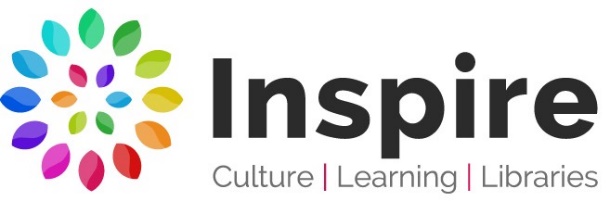 Mobile Library Routes 2022For information about requested titles or particular items of stock, please contact:Southwell Library 01636 812148. Email: southwell.library@inspireculture.org.ukDay: WednesdayDay: WednesdayMobile: EastMobile: EastMobile: EastRoute: 14Route: 14Jan 19thFeb 16thFeb 16thMar 16thApr 13thApr 13thMay 11thJun 8thJul 6thJul 6thAug 3rdAug 31stAug 31stSept 28thOct 26thNov 23rdNov 23rdDec 21stStop No.LocationStop NameArriveDepart1ElstonTudor Oaks10.0510.252ElstonChapel lane10.3010.403ElstonToad lane (opp no. 27)10.4511.054ElstonThe Green11.1011.305ElstonPre School11.3512.006FlinthamBoot & Shoe12.1012.407SibthorpeFarm Corner13.2013.358FlinthamConey Grey Spinney13.5514.109East StokeWI Hall14.2014.4010East StokeBrownlow Close14.5015.10